Figure S6 Kinetic changes of IC molecule expression by CD45RA-FOXP3-CD4+ T cells in both PBMCs and TILs. Pre- and post-treatment TILs and PBMCs were collected and were subjected to flow cytometry to analyze immune profiles in detail. Kinetic changes of IC molecule expression by CD45RA-FOXP3-CD4+ T cells exhibited dynamic changes.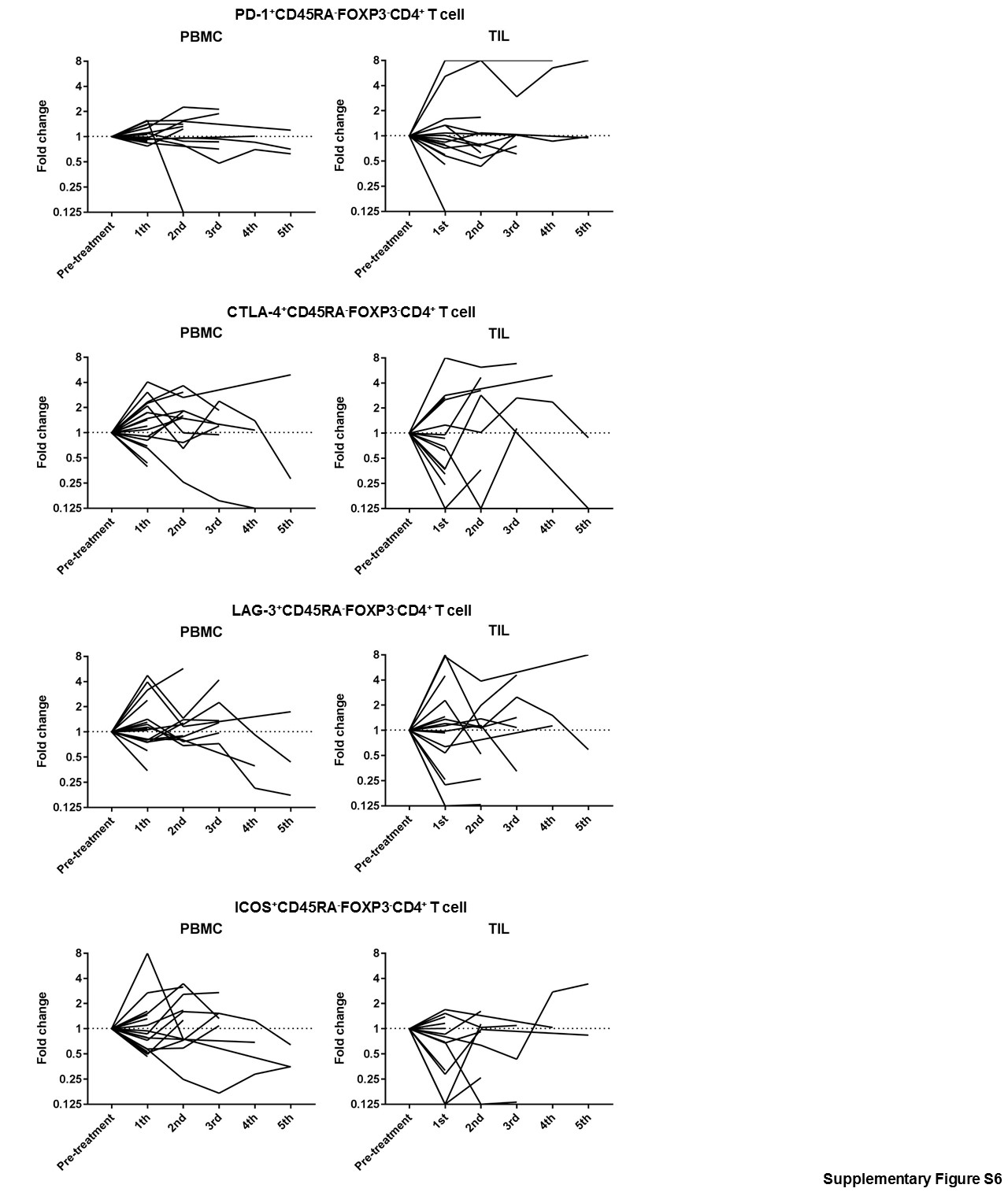 